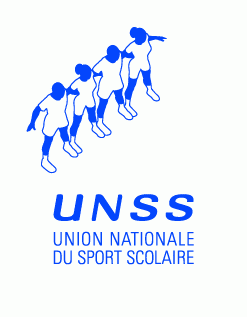 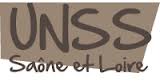 EVALUATION DEPARTEMENTAL JEUNE OFFICIEL ATHLETISMEEVALUATION DEPARTEMENTAL JEUNE OFFICIEL ATHLETISMEEVALUATION DEPARTEMENTAL JEUNE OFFICIEL ATHLETISMEEVALUATION DEPARTEMENTAL JEUNE OFFICIEL ATHLETISMEEVALUATION DEPARTEMENTAL JEUNE OFFICIEL ATHLETISMEEVALUATION DEPARTEMENTAL JEUNE OFFICIEL ATHLETISMEEVALUATION DEPARTEMENTAL JEUNE OFFICIEL ATHLETISMENOM Prénom :NOM Prénom :LES COURSESLES COURSESEtablissement :Etablissement :MOYENBIENTRES BIEN1 . AVANT LE DEBUT DE LA COMPETITION1 . AVANT LE DEBUT DE LA COMPETITION1 . AVANT LE DEBUT DE LA COMPETITION1 . AVANT LE DEBUT DE LA COMPETITION1 . AVANT LE DEBUT DE LA COMPETITION         J’ARRIVE EN AVANCE SUR LES LIEUX DE LA COURSE         J’ARRIVE EN AVANCE SUR LES LIEUX DE LA COURSE         J’ARRIVE EN AVANCE SUR LES LIEUX DE LA COURSE         J’ARRIVE EN AVANCE SUR LES LIEUX DE LA COURSE         J’ARRIVE EN AVANCE SUR LES LIEUX DE LA COURSE         JE ME PRESENTE AU JURY RESPONSABLE ET M’INFORME DU DEROULEMENT DE LA JOURNEE et du poste imparti         JE ME PRESENTE AU JURY RESPONSABLE ET M’INFORME DU DEROULEMENT DE LA JOURNEE et du poste imparti         JE ME PRESENTE AU JURY RESPONSABLE ET M’INFORME DU DEROULEMENT DE LA JOURNEE et du poste imparti         JE ME PRESENTE AU JURY RESPONSABLE ET M’INFORME DU DEROULEMENT DE LA JOURNEE et du poste imparti         JE ME PRESENTE AU JURY RESPONSABLE ET M’INFORME DU DEROULEMENT DE LA JOURNEE et du poste imparti         JE ME PRESENTE AU JURY RESPONSABLE ET M’INFORME DU DEROULEMENT DE LA JOURNEE et du poste imparti         JE ME PRESENTE AU JURY RESPONSABLE ET M’INFORME DU DEROULEMENT DE LA JOURNEE et du poste imparti         JE ME PRESENTE AU JURY RESPONSABLE ET M’INFORME DU DEROULEMENT DE LA JOURNEE et du poste imparti         JE ME PRESENTE AU JURY RESPONSABLE ET M’INFORME DU DEROULEMENT DE LA JOURNEE et du poste imparti         JE CONNAIS LES LIGNES DE DEPART DE CHAQUE DISTANCE, les zones de relais         JE CONNAIS LES LIGNES DE DEPART DE CHAQUE DISTANCE, les zones de relais         JE CONNAIS LES LIGNES DE DEPART DE CHAQUE DISTANCE, les zones de relais         JE CONNAIS LES LIGNES DE DEPART DE CHAQUE DISTANCE, les zones de relais         JE CONNAIS LES LIGNES DE DEPART DE CHAQUE DISTANCE, les zones de relais         JE CONNAIS LES LIGNES DE DEPART DE CHAQUE DISTANCE, les zones de relais         JE CONNAIS LES LIGNES DE DEPART DE CHAQUE DISTANCE, les zones de relais2. PENDANT LA JOURNEE en fonction des postes2. PENDANT LA JOURNEE en fonction des postes2. PENDANT LA JOURNEE en fonction des postes2. PENDANT LA JOURNEE en fonction des postes2. PENDANT LA JOURNEE en fonction des postes         AU POSTE d'AIDE STARTER : j’appelle à haute et intelligible voix les athlètes qui vont courir         AU POSTE d'AIDE STARTER : j’appelle à haute et intelligible voix les athlètes qui vont courir         AU POSTE d'AIDE STARTER : j’appelle à haute et intelligible voix les athlètes qui vont courir         AU POSTE d'AIDE STARTER : j’appelle à haute et intelligible voix les athlètes qui vont courir         AU POSTE d'AIDE STARTER : j’appelle à haute et intelligible voix les athlètes qui vont courir         AU POSTE d'AIDE STARTER : j’appelle à haute et intelligible voix les athlètes qui vont courir         AU POSTE d'AIDE STARTER : j’appelle à haute et intelligible voix les athlètes qui vont courir         AU POSTE d'AIDE STARTER : j’appelle à haute et intelligible voix les athlètes qui vont courir         AU POSTE DE STARTER : je donne les commandements en fonction de mes athlètes et détecte les faux      départs         AU POSTE DE STARTER : je donne les commandements en fonction de mes athlètes et détecte les faux      départs         AU POSTE DE STARTER : je donne les commandements en fonction de mes athlètes et détecte les faux      départs         AU POSTE DE STARTER : je donne les commandements en fonction de mes athlètes et détecte les faux      départs         AU POSTE DE STARTER : je donne les commandements en fonction de mes athlètes et détecte les faux      départs         AU POSTE DE STARTER : je donne les commandements en fonction de mes athlètes et détecte les faux      départs         AU POSTE DE STARTER : je donne les commandements en fonction de mes athlètes et détecte les faux      départs         AU POSTE DE STARTER : je donne les commandements en fonction de mes athlètes et détecte les faux      départs         AU POSTE DE STARTER : je donne les commandements en fonction de mes athlètes et détecte les faux      départs         A L'ARRIVEE, je juge avec certitude et discernement les 2 coureurs successifs qui me sont désignés          A L'ARRIVEE, je juge avec certitude et discernement les 2 coureurs successifs qui me sont désignés          A L'ARRIVEE, je juge avec certitude et discernement les 2 coureurs successifs qui me sont désignés          A L'ARRIVEE, je juge avec certitude et discernement les 2 coureurs successifs qui me sont désignés          A L'ARRIVEE, je juge avec certitude et discernement les 2 coureurs successifs qui me sont désignés          A L'ARRIVEE, je juge avec certitude et discernement les 2 coureurs successifs qui me sont désignés          A L'ARRIVEE, je juge avec certitude et discernement les 2 coureurs successifs qui me sont désignés          A L'ARRIVEE, je juge avec certitude et discernement les 2 coureurs successifs qui me sont désignés          AU CHRONOMETRE : je déclenche le chrono à la fumée, utilise le lap pour prendre les coureurs désignés par le juge chrono         AU CHRONOMETRE : je déclenche le chrono à la fumée, utilise le lap pour prendre les coureurs désignés par le juge chrono         AU CHRONOMETRE : je déclenche le chrono à la fumée, utilise le lap pour prendre les coureurs désignés par le juge chrono         AU CHRONOMETRE : je déclenche le chrono à la fumée, utilise le lap pour prendre les coureurs désignés par le juge chrono         AU CHRONOMETRE : je déclenche le chrono à la fumée, utilise le lap pour prendre les coureurs désignés par le juge chrono         AU CHRONOMETRE : je déclenche le chrono à la fumée, utilise le lap pour prendre les coureurs désignés par le juge chrono         AU CHRONOMETRE : je déclenche le chrono à la fumée, utilise le lap pour prendre les coureurs désignés par le juge chrono         AU CHRONOMETRE : je déclenche le chrono à la fumée, utilise le lap pour prendre les coureurs désignés par le juge chrono         AU CHRONOMETRE : je déclenche le chrono à la fumée, utilise le lap pour prendre les coureurs désignés par le juge chrono3.  PENDANT LA JOURNEE dans tous les cas3.  PENDANT LA JOURNEE dans tous les cas3.  PENDANT LA JOURNEE dans tous les cas3.  PENDANT LA JOURNEE dans tous les cas3.  PENDANT LA JOURNEE dans tous les cas         JE FAIS RESPECTER LA SECURITE des athlètes          JE FAIS RESPECTER LA SECURITE des athlètes          JE FAIS RESPECTER LA SECURITE des athlètes          JE FAIS RESPECTER LA SECURITE des athlètes          JE SUIS CONCENTRE et fais respecter les règles pour permettre l'équité des résultats         JE SUIS CONCENTRE et fais respecter les règles pour permettre l'équité des résultats         JE SUIS CONCENTRE et fais respecter les règles pour permettre l'équité des résultats         JE SUIS CONCENTRE et fais respecter les règles pour permettre l'équité des résultats         JE SUIS CONCENTRE et fais respecter les règles pour permettre l'équité des résultats         JE SUIS CONCENTRE et fais respecter les règles pour permettre l'équité des résultats         JE SUIS CONCENTRE et fais respecter les règles pour permettre l'équité des résultats4. A CHAQUE CHANGEMENT puis à la fin de la journée :4. A CHAQUE CHANGEMENT puis à la fin de la journée :4. A CHAQUE CHANGEMENT puis à la fin de la journée :4. A CHAQUE CHANGEMENT puis à la fin de la journée :4. A CHAQUE CHANGEMENT puis à la fin de la journée :4. A CHAQUE CHANGEMENT puis à la fin de la journée :         J’AIDE A DEPLACER puis A RANGER LE MATERIEL (Starting block et haies)         J’AIDE A DEPLACER puis A RANGER LE MATERIEL (Starting block et haies)         J’AIDE A DEPLACER puis A RANGER LE MATERIEL (Starting block et haies)         J’AIDE A DEPLACER puis A RANGER LE MATERIEL (Starting block et haies)         J’AIDE A DEPLACER puis A RANGER LE MATERIEL (Starting block et haies)         J’AIDE A DEPLACER puis A RANGER LE MATERIEL (Starting block et haies)